CRONOGRAMA DE PLAZOSEl proceso de contratación de bienes se sujetará al siguiente Cronograma de Plazos:(*) Los plazos del proceso de contratación se computarán a partir del día siguiente hábil de la publicación en el SICOES.BANCO CENTRAL DE BOLIVIA________________________________________________________________________________________________APOYO NACIONAL A LA PRODUCCIÓN Y EMPLEOCÓDIGO BCB:  ANPE - P Nº 095/2023-1CDATOS DEL PROCESOS DE CONTRATACIÓNDATOS DEL PROCESOS DE CONTRATACIÓNDATOS DEL PROCESOS DE CONTRATACIÓNDATOS DEL PROCESOS DE CONTRATACIÓNDATOS DEL PROCESOS DE CONTRATACIÓNDATOS DEL PROCESOS DE CONTRATACIÓNDATOS DEL PROCESOS DE CONTRATACIÓNDATOS DEL PROCESOS DE CONTRATACIÓNDATOS DEL PROCESOS DE CONTRATACIÓNDATOS DEL PROCESOS DE CONTRATACIÓNDATOS DEL PROCESOS DE CONTRATACIÓNDATOS DEL PROCESOS DE CONTRATACIÓNDATOS DEL PROCESOS DE CONTRATACIÓNDATOS DEL PROCESOS DE CONTRATACIÓNDATOS DEL PROCESOS DE CONTRATACIÓNDATOS DEL PROCESOS DE CONTRATACIÓNDATOS DEL PROCESOS DE CONTRATACIÓNDATOS DEL PROCESOS DE CONTRATACIÓNDATOS DEL PROCESOS DE CONTRATACIÓNDATOS DEL PROCESOS DE CONTRATACIÓNDATOS DEL PROCESOS DE CONTRATACIÓNDATOS DEL PROCESOS DE CONTRATACIÓNDATOS DEL PROCESOS DE CONTRATACIÓNDATOS DEL PROCESOS DE CONTRATACIÓNDATOS DEL PROCESOS DE CONTRATACIÓNDATOS DEL PROCESOS DE CONTRATACIÓNDATOS DEL PROCESOS DE CONTRATACIÓNDATOS DEL PROCESOS DE CONTRATACIÓNDATOS DEL PROCESOS DE CONTRATACIÓNEntidad ConvocanteBanco Central de BoliviaBanco Central de BoliviaBanco Central de BoliviaBanco Central de BoliviaBanco Central de BoliviaBanco Central de BoliviaBanco Central de BoliviaBanco Central de BoliviaBanco Central de BoliviaBanco Central de BoliviaBanco Central de BoliviaBanco Central de BoliviaBanco Central de BoliviaBanco Central de BoliviaBanco Central de BoliviaBanco Central de BoliviaBanco Central de BoliviaBanco Central de BoliviaBanco Central de BoliviaBanco Central de BoliviaBanco Central de BoliviaBanco Central de BoliviaBanco Central de BoliviaBanco Central de BoliviaBanco Central de BoliviaBanco Central de BoliviaBanco Central de BoliviaModalidad de contrataciónApoyo Nacional a la Producción y Empleo – ANPEApoyo Nacional a la Producción y Empleo – ANPEApoyo Nacional a la Producción y Empleo – ANPEApoyo Nacional a la Producción y Empleo – ANPEApoyo Nacional a la Producción y Empleo – ANPEApoyo Nacional a la Producción y Empleo – ANPEApoyo Nacional a la Producción y Empleo – ANPEApoyo Nacional a la Producción y Empleo – ANPEApoyo Nacional a la Producción y Empleo – ANPEApoyo Nacional a la Producción y Empleo – ANPECódigo Interno que la Entidad utiliza para identificar el procesoCódigo Interno que la Entidad utiliza para identificar el procesoCódigo Interno que la Entidad utiliza para identificar el procesoCódigo Interno que la Entidad utiliza para identificar el procesoCódigo Interno que la Entidad utiliza para identificar el procesoCódigo Interno que la Entidad utiliza para identificar el procesoCódigo Interno que la Entidad utiliza para identificar el procesoCódigo Interno que la Entidad utiliza para identificar el procesoCódigo Interno que la Entidad utiliza para identificar el procesoANPE – P Nº 095/2023 – 1CANPE – P Nº 095/2023 – 1CANPE – P Nº 095/2023 – 1CANPE – P Nº 095/2023 – 1CANPE – P Nº 095/2023 – 1CANPE – P Nº 095/2023 – 1CANPE – P Nº 095/2023 – 1CANPE – P Nº 095/2023 – 1CModalidad de contrataciónApoyo Nacional a la Producción y Empleo – ANPEApoyo Nacional a la Producción y Empleo – ANPEApoyo Nacional a la Producción y Empleo – ANPEApoyo Nacional a la Producción y Empleo – ANPEApoyo Nacional a la Producción y Empleo – ANPEApoyo Nacional a la Producción y Empleo – ANPEApoyo Nacional a la Producción y Empleo – ANPEApoyo Nacional a la Producción y Empleo – ANPEApoyo Nacional a la Producción y Empleo – ANPEApoyo Nacional a la Producción y Empleo – ANPECódigo Interno que la Entidad utiliza para identificar el procesoCódigo Interno que la Entidad utiliza para identificar el procesoCódigo Interno que la Entidad utiliza para identificar el procesoCódigo Interno que la Entidad utiliza para identificar el procesoCódigo Interno que la Entidad utiliza para identificar el procesoCódigo Interno que la Entidad utiliza para identificar el procesoCódigo Interno que la Entidad utiliza para identificar el procesoCódigo Interno que la Entidad utiliza para identificar el procesoCódigo Interno que la Entidad utiliza para identificar el procesoANPE – P Nº 095/2023 – 1CANPE – P Nº 095/2023 – 1CANPE – P Nº 095/2023 – 1CANPE – P Nº 095/2023 – 1CANPE – P Nº 095/2023 – 1CANPE – P Nº 095/2023 – 1CANPE – P Nº 095/2023 – 1CANPE – P Nº 095/2023 – 1CCUCE23-0951-000--1-1Gestión2023Objeto de la contrataciónPROVISIÓN DE UNA LIBRERÍA TAPE BACKUPPROVISIÓN DE UNA LIBRERÍA TAPE BACKUPPROVISIÓN DE UNA LIBRERÍA TAPE BACKUPPROVISIÓN DE UNA LIBRERÍA TAPE BACKUPPROVISIÓN DE UNA LIBRERÍA TAPE BACKUPPROVISIÓN DE UNA LIBRERÍA TAPE BACKUPPROVISIÓN DE UNA LIBRERÍA TAPE BACKUPPROVISIÓN DE UNA LIBRERÍA TAPE BACKUPPROVISIÓN DE UNA LIBRERÍA TAPE BACKUPPROVISIÓN DE UNA LIBRERÍA TAPE BACKUPPROVISIÓN DE UNA LIBRERÍA TAPE BACKUPPROVISIÓN DE UNA LIBRERÍA TAPE BACKUPPROVISIÓN DE UNA LIBRERÍA TAPE BACKUPPROVISIÓN DE UNA LIBRERÍA TAPE BACKUPPROVISIÓN DE UNA LIBRERÍA TAPE BACKUPPROVISIÓN DE UNA LIBRERÍA TAPE BACKUPPROVISIÓN DE UNA LIBRERÍA TAPE BACKUPPROVISIÓN DE UNA LIBRERÍA TAPE BACKUPPROVISIÓN DE UNA LIBRERÍA TAPE BACKUPPROVISIÓN DE UNA LIBRERÍA TAPE BACKUPPROVISIÓN DE UNA LIBRERÍA TAPE BACKUPPROVISIÓN DE UNA LIBRERÍA TAPE BACKUPPROVISIÓN DE UNA LIBRERÍA TAPE BACKUPMétodo de Selección y AdjudicaciónXPrecio Evaluado más BajoPrecio Evaluado más BajoPrecio Evaluado más BajoPrecio Evaluado más BajoPrecio Evaluado más BajoPrecio Evaluado más BajoPrecio Evaluado más BajoPrecio Evaluado más BajoCalidad Propuesta Técnica y CostoCalidad Propuesta Técnica y CostoCalidad Propuesta Técnica y CostoCalidad Propuesta Técnica y CostoCalidad Propuesta Técnica y CostoCalidad Propuesta Técnica y CostoCalidad Propuesta Técnica y CostoCalidad Propuesta Técnica y CostoCalidad Propuesta Técnica y CostoCalidad Propuesta Técnica y CostoMétodo de Selección y AdjudicaciónMétodo de Selección y AdjudicaciónCalidadCalidadCalidadCalidadCalidadCalidadForma de AdjudicaciónXPor el TotalPor el TotalPor ÍtemsPor ÍtemsPor ÍtemsPor ÍtemsPor ÍtemsPor ÍtemsPor ÍtemsPor LotesPor LotesPor LotesPor LotesPor LotesPor LotesPrecio ReferencialBs 229.720,00 (Doscientos veintinueve mil setecientos veinte 00/100 Bolivianos)Bs 229.720,00 (Doscientos veintinueve mil setecientos veinte 00/100 Bolivianos)Bs 229.720,00 (Doscientos veintinueve mil setecientos veinte 00/100 Bolivianos)Bs 229.720,00 (Doscientos veintinueve mil setecientos veinte 00/100 Bolivianos)Bs 229.720,00 (Doscientos veintinueve mil setecientos veinte 00/100 Bolivianos)Bs 229.720,00 (Doscientos veintinueve mil setecientos veinte 00/100 Bolivianos)Bs 229.720,00 (Doscientos veintinueve mil setecientos veinte 00/100 Bolivianos)Bs 229.720,00 (Doscientos veintinueve mil setecientos veinte 00/100 Bolivianos)Bs 229.720,00 (Doscientos veintinueve mil setecientos veinte 00/100 Bolivianos)Bs 229.720,00 (Doscientos veintinueve mil setecientos veinte 00/100 Bolivianos)Bs 229.720,00 (Doscientos veintinueve mil setecientos veinte 00/100 Bolivianos)Bs 229.720,00 (Doscientos veintinueve mil setecientos veinte 00/100 Bolivianos)Bs 229.720,00 (Doscientos veintinueve mil setecientos veinte 00/100 Bolivianos)Bs 229.720,00 (Doscientos veintinueve mil setecientos veinte 00/100 Bolivianos)Bs 229.720,00 (Doscientos veintinueve mil setecientos veinte 00/100 Bolivianos)Bs 229.720,00 (Doscientos veintinueve mil setecientos veinte 00/100 Bolivianos)Bs 229.720,00 (Doscientos veintinueve mil setecientos veinte 00/100 Bolivianos)Bs 229.720,00 (Doscientos veintinueve mil setecientos veinte 00/100 Bolivianos)Bs 229.720,00 (Doscientos veintinueve mil setecientos veinte 00/100 Bolivianos)Bs 229.720,00 (Doscientos veintinueve mil setecientos veinte 00/100 Bolivianos)Bs 229.720,00 (Doscientos veintinueve mil setecientos veinte 00/100 Bolivianos)Bs 229.720,00 (Doscientos veintinueve mil setecientos veinte 00/100 Bolivianos)Bs 229.720,00 (Doscientos veintinueve mil setecientos veinte 00/100 Bolivianos)La contratación se formalizará medianteXContratoContratoContratoOrden de Compra (únicamente para bienes de entrega no mayor a quince 15 días calendario)Orden de Compra (únicamente para bienes de entrega no mayor a quince 15 días calendario)Orden de Compra (únicamente para bienes de entrega no mayor a quince 15 días calendario)Orden de Compra (únicamente para bienes de entrega no mayor a quince 15 días calendario)Orden de Compra (únicamente para bienes de entrega no mayor a quince 15 días calendario)Orden de Compra (únicamente para bienes de entrega no mayor a quince 15 días calendario)Orden de Compra (únicamente para bienes de entrega no mayor a quince 15 días calendario)Orden de Compra (únicamente para bienes de entrega no mayor a quince 15 días calendario)Orden de Compra (únicamente para bienes de entrega no mayor a quince 15 días calendario)Orden de Compra (únicamente para bienes de entrega no mayor a quince 15 días calendario)Orden de Compra (únicamente para bienes de entrega no mayor a quince 15 días calendario)Orden de Compra (únicamente para bienes de entrega no mayor a quince 15 días calendario)Orden de Compra (únicamente para bienes de entrega no mayor a quince 15 días calendario)Orden de Compra (únicamente para bienes de entrega no mayor a quince 15 días calendario)Orden de Compra (únicamente para bienes de entrega no mayor a quince 15 días calendario)Orden de Compra (únicamente para bienes de entrega no mayor a quince 15 días calendario)Orden de Compra (únicamente para bienes de entrega no mayor a quince 15 días calendario)Plazo previsto para la entrega de bienesLa entrega de los bienes será de veinte (20) días calendario, computables a partir del siguiente día hábil de la firma del contrato.La entrega de los bienes será de veinte (20) días calendario, computables a partir del siguiente día hábil de la firma del contrato.La entrega de los bienes será de veinte (20) días calendario, computables a partir del siguiente día hábil de la firma del contrato.La entrega de los bienes será de veinte (20) días calendario, computables a partir del siguiente día hábil de la firma del contrato.La entrega de los bienes será de veinte (20) días calendario, computables a partir del siguiente día hábil de la firma del contrato.La entrega de los bienes será de veinte (20) días calendario, computables a partir del siguiente día hábil de la firma del contrato.La entrega de los bienes será de veinte (20) días calendario, computables a partir del siguiente día hábil de la firma del contrato.La entrega de los bienes será de veinte (20) días calendario, computables a partir del siguiente día hábil de la firma del contrato.La entrega de los bienes será de veinte (20) días calendario, computables a partir del siguiente día hábil de la firma del contrato.La entrega de los bienes será de veinte (20) días calendario, computables a partir del siguiente día hábil de la firma del contrato.La entrega de los bienes será de veinte (20) días calendario, computables a partir del siguiente día hábil de la firma del contrato.La entrega de los bienes será de veinte (20) días calendario, computables a partir del siguiente día hábil de la firma del contrato.La entrega de los bienes será de veinte (20) días calendario, computables a partir del siguiente día hábil de la firma del contrato.La entrega de los bienes será de veinte (20) días calendario, computables a partir del siguiente día hábil de la firma del contrato.La entrega de los bienes será de veinte (20) días calendario, computables a partir del siguiente día hábil de la firma del contrato.La entrega de los bienes será de veinte (20) días calendario, computables a partir del siguiente día hábil de la firma del contrato.La entrega de los bienes será de veinte (20) días calendario, computables a partir del siguiente día hábil de la firma del contrato.La entrega de los bienes será de veinte (20) días calendario, computables a partir del siguiente día hábil de la firma del contrato.La entrega de los bienes será de veinte (20) días calendario, computables a partir del siguiente día hábil de la firma del contrato.La entrega de los bienes será de veinte (20) días calendario, computables a partir del siguiente día hábil de la firma del contrato.La entrega de los bienes será de veinte (20) días calendario, computables a partir del siguiente día hábil de la firma del contrato.La entrega de los bienes será de veinte (20) días calendario, computables a partir del siguiente día hábil de la firma del contrato.La entrega de los bienes será de veinte (20) días calendario, computables a partir del siguiente día hábil de la firma del contrato.Garantía de Seriedad de PropuestaEl proponente deberá presentar una Garantía equivalente al 1% del Precio Referencial de la ContrataciónEl proponente deberá presentar una Garantía equivalente al 1% del Precio Referencial de la ContrataciónEl proponente deberá presentar una Garantía equivalente al 1% del Precio Referencial de la ContrataciónEl proponente deberá presentar una Garantía equivalente al 1% del Precio Referencial de la ContrataciónEl proponente deberá presentar una Garantía equivalente al 1% del Precio Referencial de la ContrataciónEl proponente deberá presentar una Garantía equivalente al 1% del Precio Referencial de la ContrataciónEl proponente deberá presentar una Garantía equivalente al 1% del Precio Referencial de la ContrataciónEl proponente deberá presentar una Garantía equivalente al 1% del Precio Referencial de la ContrataciónEl proponente deberá presentar una Garantía equivalente al 1% del Precio Referencial de la ContrataciónEl proponente deberá presentar una Garantía equivalente al 1% del Precio Referencial de la ContrataciónEl proponente deberá presentar una Garantía equivalente al 1% del Precio Referencial de la ContrataciónEl proponente deberá presentar una Garantía equivalente al 1% del Precio Referencial de la ContrataciónEl proponente deberá presentar una Garantía equivalente al 1% del Precio Referencial de la ContrataciónEl proponente deberá presentar una Garantía equivalente al 1% del Precio Referencial de la ContrataciónEl proponente deberá presentar una Garantía equivalente al 1% del Precio Referencial de la ContrataciónEl proponente deberá presentar una Garantía equivalente al 1% del Precio Referencial de la ContrataciónEl proponente deberá presentar una Garantía equivalente al 1% del Precio Referencial de la ContrataciónEl proponente deberá presentar una Garantía equivalente al 1% del Precio Referencial de la ContrataciónEl proponente deberá presentar una Garantía equivalente al 1% del Precio Referencial de la ContrataciónEl proponente deberá presentar una Garantía equivalente al 1% del Precio Referencial de la ContrataciónEl proponente deberá presentar una Garantía equivalente al 1% del Precio Referencial de la ContrataciónEl proponente deberá presentar una Garantía equivalente al 1% del Precio Referencial de la ContrataciónEl proponente deberá presentar una Garantía equivalente al 1% del Precio Referencial de la ContrataciónGarantía de Cumplimiento de ContratoEl proponente adjudicado deberá constituir una Garantía de Cumplimiento de Contrato equivalente al 7% o 3,5% (según corresponda) del monto del contrato.El proponente adjudicado deberá constituir una Garantía de Cumplimiento de Contrato equivalente al 7% o 3,5% (según corresponda) del monto del contrato.El proponente adjudicado deberá constituir una Garantía de Cumplimiento de Contrato equivalente al 7% o 3,5% (según corresponda) del monto del contrato.El proponente adjudicado deberá constituir una Garantía de Cumplimiento de Contrato equivalente al 7% o 3,5% (según corresponda) del monto del contrato.El proponente adjudicado deberá constituir una Garantía de Cumplimiento de Contrato equivalente al 7% o 3,5% (según corresponda) del monto del contrato.El proponente adjudicado deberá constituir una Garantía de Cumplimiento de Contrato equivalente al 7% o 3,5% (según corresponda) del monto del contrato.El proponente adjudicado deberá constituir una Garantía de Cumplimiento de Contrato equivalente al 7% o 3,5% (según corresponda) del monto del contrato.El proponente adjudicado deberá constituir una Garantía de Cumplimiento de Contrato equivalente al 7% o 3,5% (según corresponda) del monto del contrato.El proponente adjudicado deberá constituir una Garantía de Cumplimiento de Contrato equivalente al 7% o 3,5% (según corresponda) del monto del contrato.El proponente adjudicado deberá constituir una Garantía de Cumplimiento de Contrato equivalente al 7% o 3,5% (según corresponda) del monto del contrato.El proponente adjudicado deberá constituir una Garantía de Cumplimiento de Contrato equivalente al 7% o 3,5% (según corresponda) del monto del contrato.El proponente adjudicado deberá constituir una Garantía de Cumplimiento de Contrato equivalente al 7% o 3,5% (según corresponda) del monto del contrato.El proponente adjudicado deberá constituir una Garantía de Cumplimiento de Contrato equivalente al 7% o 3,5% (según corresponda) del monto del contrato.El proponente adjudicado deberá constituir una Garantía de Cumplimiento de Contrato equivalente al 7% o 3,5% (según corresponda) del monto del contrato.El proponente adjudicado deberá constituir una Garantía de Cumplimiento de Contrato equivalente al 7% o 3,5% (según corresponda) del monto del contrato.El proponente adjudicado deberá constituir una Garantía de Cumplimiento de Contrato equivalente al 7% o 3,5% (según corresponda) del monto del contrato.El proponente adjudicado deberá constituir una Garantía de Cumplimiento de Contrato equivalente al 7% o 3,5% (según corresponda) del monto del contrato.El proponente adjudicado deberá constituir una Garantía de Cumplimiento de Contrato equivalente al 7% o 3,5% (según corresponda) del monto del contrato.El proponente adjudicado deberá constituir una Garantía de Cumplimiento de Contrato equivalente al 7% o 3,5% (según corresponda) del monto del contrato.El proponente adjudicado deberá constituir una Garantía de Cumplimiento de Contrato equivalente al 7% o 3,5% (según corresponda) del monto del contrato.El proponente adjudicado deberá constituir una Garantía de Cumplimiento de Contrato equivalente al 7% o 3,5% (según corresponda) del monto del contrato.El proponente adjudicado deberá constituir una Garantía de Cumplimiento de Contrato equivalente al 7% o 3,5% (según corresponda) del monto del contrato.El proponente adjudicado deberá constituir una Garantía de Cumplimiento de Contrato equivalente al 7% o 3,5% (según corresponda) del monto del contrato.Garantía de Funcionamiento  de Maquinaria y/o Equipo                            El proveedor deberá constituir la Garantía de Funcionamiento de Maquinaria y/o Equipo que será del 1.5% del monto del contrato, a solicitud del proveedor se podrá efectuar una retención del monto equivalente a la garantía solicitada por un periodo de tres (3) años.El proveedor deberá constituir la Garantía de Funcionamiento de Maquinaria y/o Equipo que será del 1.5% del monto del contrato, a solicitud del proveedor se podrá efectuar una retención del monto equivalente a la garantía solicitada por un periodo de tres (3) años.El proveedor deberá constituir la Garantía de Funcionamiento de Maquinaria y/o Equipo que será del 1.5% del monto del contrato, a solicitud del proveedor se podrá efectuar una retención del monto equivalente a la garantía solicitada por un periodo de tres (3) años.El proveedor deberá constituir la Garantía de Funcionamiento de Maquinaria y/o Equipo que será del 1.5% del monto del contrato, a solicitud del proveedor se podrá efectuar una retención del monto equivalente a la garantía solicitada por un periodo de tres (3) años.El proveedor deberá constituir la Garantía de Funcionamiento de Maquinaria y/o Equipo que será del 1.5% del monto del contrato, a solicitud del proveedor se podrá efectuar una retención del monto equivalente a la garantía solicitada por un periodo de tres (3) años.El proveedor deberá constituir la Garantía de Funcionamiento de Maquinaria y/o Equipo que será del 1.5% del monto del contrato, a solicitud del proveedor se podrá efectuar una retención del monto equivalente a la garantía solicitada por un periodo de tres (3) años.El proveedor deberá constituir la Garantía de Funcionamiento de Maquinaria y/o Equipo que será del 1.5% del monto del contrato, a solicitud del proveedor se podrá efectuar una retención del monto equivalente a la garantía solicitada por un periodo de tres (3) años.El proveedor deberá constituir la Garantía de Funcionamiento de Maquinaria y/o Equipo que será del 1.5% del monto del contrato, a solicitud del proveedor se podrá efectuar una retención del monto equivalente a la garantía solicitada por un periodo de tres (3) años.El proveedor deberá constituir la Garantía de Funcionamiento de Maquinaria y/o Equipo que será del 1.5% del monto del contrato, a solicitud del proveedor se podrá efectuar una retención del monto equivalente a la garantía solicitada por un periodo de tres (3) años.El proveedor deberá constituir la Garantía de Funcionamiento de Maquinaria y/o Equipo que será del 1.5% del monto del contrato, a solicitud del proveedor se podrá efectuar una retención del monto equivalente a la garantía solicitada por un periodo de tres (3) años.El proveedor deberá constituir la Garantía de Funcionamiento de Maquinaria y/o Equipo que será del 1.5% del monto del contrato, a solicitud del proveedor se podrá efectuar una retención del monto equivalente a la garantía solicitada por un periodo de tres (3) años.El proveedor deberá constituir la Garantía de Funcionamiento de Maquinaria y/o Equipo que será del 1.5% del monto del contrato, a solicitud del proveedor se podrá efectuar una retención del monto equivalente a la garantía solicitada por un periodo de tres (3) años.El proveedor deberá constituir la Garantía de Funcionamiento de Maquinaria y/o Equipo que será del 1.5% del monto del contrato, a solicitud del proveedor se podrá efectuar una retención del monto equivalente a la garantía solicitada por un periodo de tres (3) años.El proveedor deberá constituir la Garantía de Funcionamiento de Maquinaria y/o Equipo que será del 1.5% del monto del contrato, a solicitud del proveedor se podrá efectuar una retención del monto equivalente a la garantía solicitada por un periodo de tres (3) años.El proveedor deberá constituir la Garantía de Funcionamiento de Maquinaria y/o Equipo que será del 1.5% del monto del contrato, a solicitud del proveedor se podrá efectuar una retención del monto equivalente a la garantía solicitada por un periodo de tres (3) años.El proveedor deberá constituir la Garantía de Funcionamiento de Maquinaria y/o Equipo que será del 1.5% del monto del contrato, a solicitud del proveedor se podrá efectuar una retención del monto equivalente a la garantía solicitada por un periodo de tres (3) años.El proveedor deberá constituir la Garantía de Funcionamiento de Maquinaria y/o Equipo que será del 1.5% del monto del contrato, a solicitud del proveedor se podrá efectuar una retención del monto equivalente a la garantía solicitada por un periodo de tres (3) años.El proveedor deberá constituir la Garantía de Funcionamiento de Maquinaria y/o Equipo que será del 1.5% del monto del contrato, a solicitud del proveedor se podrá efectuar una retención del monto equivalente a la garantía solicitada por un periodo de tres (3) años.El proveedor deberá constituir la Garantía de Funcionamiento de Maquinaria y/o Equipo que será del 1.5% del monto del contrato, a solicitud del proveedor se podrá efectuar una retención del monto equivalente a la garantía solicitada por un periodo de tres (3) años.El proveedor deberá constituir la Garantía de Funcionamiento de Maquinaria y/o Equipo que será del 1.5% del monto del contrato, a solicitud del proveedor se podrá efectuar una retención del monto equivalente a la garantía solicitada por un periodo de tres (3) años.El proveedor deberá constituir la Garantía de Funcionamiento de Maquinaria y/o Equipo que será del 1.5% del monto del contrato, a solicitud del proveedor se podrá efectuar una retención del monto equivalente a la garantía solicitada por un periodo de tres (3) años.El proveedor deberá constituir la Garantía de Funcionamiento de Maquinaria y/o Equipo que será del 1.5% del monto del contrato, a solicitud del proveedor se podrá efectuar una retención del monto equivalente a la garantía solicitada por un periodo de tres (3) años.El proveedor deberá constituir la Garantía de Funcionamiento de Maquinaria y/o Equipo que será del 1.5% del monto del contrato, a solicitud del proveedor se podrá efectuar una retención del monto equivalente a la garantía solicitada por un periodo de tres (3) años.Señalar con que presupuesto se inicia el proceso de contratación del bienXPresupuesto de la gestión en cursoPresupuesto de la gestión en cursoPresupuesto de la gestión en cursoPresupuesto de la gestión en cursoPresupuesto de la gestión en cursoPresupuesto de la gestión en cursoPresupuesto de la gestión en cursoPresupuesto de la gestión en cursoPresupuesto de la gestión en cursoPresupuesto de la gestión en cursoSeñalar con que presupuesto se inicia el proceso de contratación del bienSeñalar con que presupuesto se inicia el proceso de contratación del bienPresupuesto de la próxima gestión para bienes recurrentes (el proceso llegará hasta la adjudicación y la suscripción del Contrato está sujeta a la aprobación del presupuesto de la siguiente gestión)Presupuesto de la próxima gestión para bienes recurrentes (el proceso llegará hasta la adjudicación y la suscripción del Contrato está sujeta a la aprobación del presupuesto de la siguiente gestión)Presupuesto de la próxima gestión para bienes recurrentes (el proceso llegará hasta la adjudicación y la suscripción del Contrato está sujeta a la aprobación del presupuesto de la siguiente gestión)Presupuesto de la próxima gestión para bienes recurrentes (el proceso llegará hasta la adjudicación y la suscripción del Contrato está sujeta a la aprobación del presupuesto de la siguiente gestión)Presupuesto de la próxima gestión para bienes recurrentes (el proceso llegará hasta la adjudicación y la suscripción del Contrato está sujeta a la aprobación del presupuesto de la siguiente gestión)Presupuesto de la próxima gestión para bienes recurrentes (el proceso llegará hasta la adjudicación y la suscripción del Contrato está sujeta a la aprobación del presupuesto de la siguiente gestión)Presupuesto de la próxima gestión para bienes recurrentes (el proceso llegará hasta la adjudicación y la suscripción del Contrato está sujeta a la aprobación del presupuesto de la siguiente gestión)Presupuesto de la próxima gestión para bienes recurrentes (el proceso llegará hasta la adjudicación y la suscripción del Contrato está sujeta a la aprobación del presupuesto de la siguiente gestión)Presupuesto de la próxima gestión para bienes recurrentes (el proceso llegará hasta la adjudicación y la suscripción del Contrato está sujeta a la aprobación del presupuesto de la siguiente gestión)Señalar con que presupuesto se inicia el proceso de contratación del bienPresupuesto de la próxima gestión para bienes recurrentes (el proceso llegará hasta la adjudicación y la suscripción del Contrato está sujeta a la aprobación del presupuesto de la siguiente gestión)Presupuesto de la próxima gestión para bienes recurrentes (el proceso llegará hasta la adjudicación y la suscripción del Contrato está sujeta a la aprobación del presupuesto de la siguiente gestión)Presupuesto de la próxima gestión para bienes recurrentes (el proceso llegará hasta la adjudicación y la suscripción del Contrato está sujeta a la aprobación del presupuesto de la siguiente gestión)Presupuesto de la próxima gestión para bienes recurrentes (el proceso llegará hasta la adjudicación y la suscripción del Contrato está sujeta a la aprobación del presupuesto de la siguiente gestión)Presupuesto de la próxima gestión para bienes recurrentes (el proceso llegará hasta la adjudicación y la suscripción del Contrato está sujeta a la aprobación del presupuesto de la siguiente gestión)Presupuesto de la próxima gestión para bienes recurrentes (el proceso llegará hasta la adjudicación y la suscripción del Contrato está sujeta a la aprobación del presupuesto de la siguiente gestión)Presupuesto de la próxima gestión para bienes recurrentes (el proceso llegará hasta la adjudicación y la suscripción del Contrato está sujeta a la aprobación del presupuesto de la siguiente gestión)Presupuesto de la próxima gestión para bienes recurrentes (el proceso llegará hasta la adjudicación y la suscripción del Contrato está sujeta a la aprobación del presupuesto de la siguiente gestión)Presupuesto de la próxima gestión para bienes recurrentes (el proceso llegará hasta la adjudicación y la suscripción del Contrato está sujeta a la aprobación del presupuesto de la siguiente gestión)Señalar con que presupuesto se inicia el proceso de contratación del bienPresupuesto de la próxima gestión (el proceso se iniciará una vez publicada la Ley del Presupuesto General del Estado de la siguiente gestión)Presupuesto de la próxima gestión (el proceso se iniciará una vez publicada la Ley del Presupuesto General del Estado de la siguiente gestión)Presupuesto de la próxima gestión (el proceso se iniciará una vez publicada la Ley del Presupuesto General del Estado de la siguiente gestión)Presupuesto de la próxima gestión (el proceso se iniciará una vez publicada la Ley del Presupuesto General del Estado de la siguiente gestión)Presupuesto de la próxima gestión (el proceso se iniciará una vez publicada la Ley del Presupuesto General del Estado de la siguiente gestión)Presupuesto de la próxima gestión (el proceso se iniciará una vez publicada la Ley del Presupuesto General del Estado de la siguiente gestión)Presupuesto de la próxima gestión (el proceso se iniciará una vez publicada la Ley del Presupuesto General del Estado de la siguiente gestión)Presupuesto de la próxima gestión (el proceso se iniciará una vez publicada la Ley del Presupuesto General del Estado de la siguiente gestión)Presupuesto de la próxima gestión (el proceso se iniciará una vez publicada la Ley del Presupuesto General del Estado de la siguiente gestión)Señalar con que presupuesto se inicia el proceso de contratación del bienPresupuesto de la próxima gestión (el proceso se iniciará una vez publicada la Ley del Presupuesto General del Estado de la siguiente gestión)Presupuesto de la próxima gestión (el proceso se iniciará una vez publicada la Ley del Presupuesto General del Estado de la siguiente gestión)Presupuesto de la próxima gestión (el proceso se iniciará una vez publicada la Ley del Presupuesto General del Estado de la siguiente gestión)Presupuesto de la próxima gestión (el proceso se iniciará una vez publicada la Ley del Presupuesto General del Estado de la siguiente gestión)Presupuesto de la próxima gestión (el proceso se iniciará una vez publicada la Ley del Presupuesto General del Estado de la siguiente gestión)Presupuesto de la próxima gestión (el proceso se iniciará una vez publicada la Ley del Presupuesto General del Estado de la siguiente gestión)Presupuesto de la próxima gestión (el proceso se iniciará una vez publicada la Ley del Presupuesto General del Estado de la siguiente gestión)Presupuesto de la próxima gestión (el proceso se iniciará una vez publicada la Ley del Presupuesto General del Estado de la siguiente gestión)Presupuesto de la próxima gestión (el proceso se iniciará una vez publicada la Ley del Presupuesto General del Estado de la siguiente gestión)Organismos Financiadores#Nombre del Organismo Financiador(de acuerdo al clasificador vigente)Nombre del Organismo Financiador(de acuerdo al clasificador vigente)Nombre del Organismo Financiador(de acuerdo al clasificador vigente)Nombre del Organismo Financiador(de acuerdo al clasificador vigente)Nombre del Organismo Financiador(de acuerdo al clasificador vigente)Nombre del Organismo Financiador(de acuerdo al clasificador vigente)Nombre del Organismo Financiador(de acuerdo al clasificador vigente)Nombre del Organismo Financiador(de acuerdo al clasificador vigente)Nombre del Organismo Financiador(de acuerdo al clasificador vigente)Nombre del Organismo Financiador(de acuerdo al clasificador vigente)Nombre del Organismo Financiador(de acuerdo al clasificador vigente)Nombre del Organismo Financiador(de acuerdo al clasificador vigente)Nombre del Organismo Financiador(de acuerdo al clasificador vigente)Nombre del Organismo Financiador(de acuerdo al clasificador vigente)Nombre del Organismo Financiador(de acuerdo al clasificador vigente)% de Financiamiento% de Financiamiento% de FinanciamientoOrganismos Financiadores#Nombre del Organismo Financiador(de acuerdo al clasificador vigente)Nombre del Organismo Financiador(de acuerdo al clasificador vigente)Nombre del Organismo Financiador(de acuerdo al clasificador vigente)Nombre del Organismo Financiador(de acuerdo al clasificador vigente)Nombre del Organismo Financiador(de acuerdo al clasificador vigente)Nombre del Organismo Financiador(de acuerdo al clasificador vigente)Nombre del Organismo Financiador(de acuerdo al clasificador vigente)Nombre del Organismo Financiador(de acuerdo al clasificador vigente)Nombre del Organismo Financiador(de acuerdo al clasificador vigente)Nombre del Organismo Financiador(de acuerdo al clasificador vigente)Nombre del Organismo Financiador(de acuerdo al clasificador vigente)Nombre del Organismo Financiador(de acuerdo al clasificador vigente)Nombre del Organismo Financiador(de acuerdo al clasificador vigente)Nombre del Organismo Financiador(de acuerdo al clasificador vigente)Nombre del Organismo Financiador(de acuerdo al clasificador vigente)% de Financiamiento% de Financiamiento% de FinanciamientoOrganismos Financiadores1Recursos Propios del BCBRecursos Propios del BCBRecursos Propios del BCBRecursos Propios del BCBRecursos Propios del BCBRecursos Propios del BCBRecursos Propios del BCBRecursos Propios del BCBRecursos Propios del BCBRecursos Propios del BCBRecursos Propios del BCBRecursos Propios del BCBRecursos Propios del BCBRecursos Propios del BCBRecursos Propios del BCB100100100INFORMACIÓN DEL DOCUMENTO BASE DE CONTRATACIÓN (DBC). Los interesados podrán recabar el Documento Base de Contratación (DBC) en el sitio Web del SICOES y obtener información de la entidad de acuerdo con los siguientes datos:INFORMACIÓN DEL DOCUMENTO BASE DE CONTRATACIÓN (DBC). Los interesados podrán recabar el Documento Base de Contratación (DBC) en el sitio Web del SICOES y obtener información de la entidad de acuerdo con los siguientes datos:INFORMACIÓN DEL DOCUMENTO BASE DE CONTRATACIÓN (DBC). Los interesados podrán recabar el Documento Base de Contratación (DBC) en el sitio Web del SICOES y obtener información de la entidad de acuerdo con los siguientes datos:INFORMACIÓN DEL DOCUMENTO BASE DE CONTRATACIÓN (DBC). Los interesados podrán recabar el Documento Base de Contratación (DBC) en el sitio Web del SICOES y obtener información de la entidad de acuerdo con los siguientes datos:INFORMACIÓN DEL DOCUMENTO BASE DE CONTRATACIÓN (DBC). Los interesados podrán recabar el Documento Base de Contratación (DBC) en el sitio Web del SICOES y obtener información de la entidad de acuerdo con los siguientes datos:INFORMACIÓN DEL DOCUMENTO BASE DE CONTRATACIÓN (DBC). Los interesados podrán recabar el Documento Base de Contratación (DBC) en el sitio Web del SICOES y obtener información de la entidad de acuerdo con los siguientes datos:INFORMACIÓN DEL DOCUMENTO BASE DE CONTRATACIÓN (DBC). Los interesados podrán recabar el Documento Base de Contratación (DBC) en el sitio Web del SICOES y obtener información de la entidad de acuerdo con los siguientes datos:INFORMACIÓN DEL DOCUMENTO BASE DE CONTRATACIÓN (DBC). Los interesados podrán recabar el Documento Base de Contratación (DBC) en el sitio Web del SICOES y obtener información de la entidad de acuerdo con los siguientes datos:INFORMACIÓN DEL DOCUMENTO BASE DE CONTRATACIÓN (DBC). Los interesados podrán recabar el Documento Base de Contratación (DBC) en el sitio Web del SICOES y obtener información de la entidad de acuerdo con los siguientes datos:INFORMACIÓN DEL DOCUMENTO BASE DE CONTRATACIÓN (DBC). Los interesados podrán recabar el Documento Base de Contratación (DBC) en el sitio Web del SICOES y obtener información de la entidad de acuerdo con los siguientes datos:INFORMACIÓN DEL DOCUMENTO BASE DE CONTRATACIÓN (DBC). Los interesados podrán recabar el Documento Base de Contratación (DBC) en el sitio Web del SICOES y obtener información de la entidad de acuerdo con los siguientes datos:INFORMACIÓN DEL DOCUMENTO BASE DE CONTRATACIÓN (DBC). Los interesados podrán recabar el Documento Base de Contratación (DBC) en el sitio Web del SICOES y obtener información de la entidad de acuerdo con los siguientes datos:INFORMACIÓN DEL DOCUMENTO BASE DE CONTRATACIÓN (DBC). Los interesados podrán recabar el Documento Base de Contratación (DBC) en el sitio Web del SICOES y obtener información de la entidad de acuerdo con los siguientes datos:INFORMACIÓN DEL DOCUMENTO BASE DE CONTRATACIÓN (DBC). Los interesados podrán recabar el Documento Base de Contratación (DBC) en el sitio Web del SICOES y obtener información de la entidad de acuerdo con los siguientes datos:INFORMACIÓN DEL DOCUMENTO BASE DE CONTRATACIÓN (DBC). Los interesados podrán recabar el Documento Base de Contratación (DBC) en el sitio Web del SICOES y obtener información de la entidad de acuerdo con los siguientes datos:INFORMACIÓN DEL DOCUMENTO BASE DE CONTRATACIÓN (DBC). Los interesados podrán recabar el Documento Base de Contratación (DBC) en el sitio Web del SICOES y obtener información de la entidad de acuerdo con los siguientes datos:INFORMACIÓN DEL DOCUMENTO BASE DE CONTRATACIÓN (DBC). Los interesados podrán recabar el Documento Base de Contratación (DBC) en el sitio Web del SICOES y obtener información de la entidad de acuerdo con los siguientes datos:INFORMACIÓN DEL DOCUMENTO BASE DE CONTRATACIÓN (DBC). Los interesados podrán recabar el Documento Base de Contratación (DBC) en el sitio Web del SICOES y obtener información de la entidad de acuerdo con los siguientes datos:INFORMACIÓN DEL DOCUMENTO BASE DE CONTRATACIÓN (DBC). Los interesados podrán recabar el Documento Base de Contratación (DBC) en el sitio Web del SICOES y obtener información de la entidad de acuerdo con los siguientes datos:INFORMACIÓN DEL DOCUMENTO BASE DE CONTRATACIÓN (DBC). Los interesados podrán recabar el Documento Base de Contratación (DBC) en el sitio Web del SICOES y obtener información de la entidad de acuerdo con los siguientes datos:INFORMACIÓN DEL DOCUMENTO BASE DE CONTRATACIÓN (DBC). Los interesados podrán recabar el Documento Base de Contratación (DBC) en el sitio Web del SICOES y obtener información de la entidad de acuerdo con los siguientes datos:INFORMACIÓN DEL DOCUMENTO BASE DE CONTRATACIÓN (DBC). Los interesados podrán recabar el Documento Base de Contratación (DBC) en el sitio Web del SICOES y obtener información de la entidad de acuerdo con los siguientes datos:Domicilio de la Entidad ConvocanteDomicilio de la Entidad ConvocanteEdificio Principal del Banco Central de Bolivia, calle Ayacucho esquina Mercado. La Paz - BoliviaEdificio Principal del Banco Central de Bolivia, calle Ayacucho esquina Mercado. La Paz - BoliviaEdificio Principal del Banco Central de Bolivia, calle Ayacucho esquina Mercado. La Paz - BoliviaEdificio Principal del Banco Central de Bolivia, calle Ayacucho esquina Mercado. La Paz - BoliviaEdificio Principal del Banco Central de Bolivia, calle Ayacucho esquina Mercado. La Paz - BoliviaEdificio Principal del Banco Central de Bolivia, calle Ayacucho esquina Mercado. La Paz - BoliviaEdificio Principal del Banco Central de Bolivia, calle Ayacucho esquina Mercado. La Paz - BoliviaEdificio Principal del Banco Central de Bolivia, calle Ayacucho esquina Mercado. La Paz - BoliviaEdificio Principal del Banco Central de Bolivia, calle Ayacucho esquina Mercado. La Paz - BoliviaEdificio Principal del Banco Central de Bolivia, calle Ayacucho esquina Mercado. La Paz - BoliviaEdificio Principal del Banco Central de Bolivia, calle Ayacucho esquina Mercado. La Paz - BoliviaHorario de Atención de la EntidadHorario de Atención de la EntidadHorario de Atención de la EntidadHorario de Atención de la EntidadHorario de Atención de la EntidadHorario de Atención de la EntidadHorario de Atención de la Entidad08:00 a 16:00Nombre CompletoCargoCargoCargoCargoCargoCargoDependenciaDependenciaDependenciaDependenciaDependenciaDependenciaEncargado de atender consultasAdministrativas:Encargado de atender consultasAdministrativas:Encargado de atender consultasAdministrativas:Marcelo F. Chacón Rodriguez Marcelo F. Chacón Rodriguez Marcelo F. Chacón Rodriguez Marcelo F. Chacón Rodriguez Profesional en Compras y ContratacionesProfesional en Compras y ContratacionesProfesional en Compras y ContratacionesProfesional en Compras y ContratacionesProfesional en Compras y ContratacionesProfesional en Compras y ContratacionesDepartamento de Compras y ContratacionesDepartamento de Compras y ContratacionesDepartamento de Compras y ContratacionesDepartamento de Compras y ContratacionesDepartamento de Compras y ContratacionesDepartamento de Compras y ContratacionesTécnicas:Técnicas:Técnicas:Augusto Fabián Parrado UgarteAugusto Fabián Parrado UgarteAugusto Fabián Parrado UgarteAugusto Fabián Parrado UgarteSupervisor de Operadores de Consola de SeguridadSupervisor de Operadores de Consola de SeguridadSupervisor de Operadores de Consola de SeguridadSupervisor de Operadores de Consola de SeguridadSupervisor de Operadores de Consola de SeguridadSupervisor de Operadores de Consola de SeguridadDepartamento de Seguridad y ContingenciasDepartamento de Seguridad y ContingenciasDepartamento de Seguridad y ContingenciasDepartamento de Seguridad y ContingenciasDepartamento de Seguridad y ContingenciasDepartamento de Seguridad y ContingenciasTeléfonoTeléfonoTeléfono2409090 Internos:4719 (Consultas Administrativas)4578 (Consultas Técnicas)2409090 Internos:4719 (Consultas Administrativas)4578 (Consultas Técnicas)2409090 Internos:4719 (Consultas Administrativas)4578 (Consultas Técnicas)2409090 Internos:4719 (Consultas Administrativas)4578 (Consultas Técnicas)2409090 Internos:4719 (Consultas Administrativas)4578 (Consultas Técnicas)2409090 Internos:4719 (Consultas Administrativas)4578 (Consultas Técnicas)2409090 Internos:4719 (Consultas Administrativas)4578 (Consultas Técnicas)Fax2664790Correo ElectrónicoCorreo ElectrónicoCorreo ElectrónicoCorreo Electrónicomrchacon@bcb.gob.bo (Consultas Administrativas)aparrado@bcb.gob.bo(Consultas Técnicas)mrchacon@bcb.gob.bo (Consultas Administrativas)aparrado@bcb.gob.bo(Consultas Técnicas)mrchacon@bcb.gob.bo (Consultas Administrativas)aparrado@bcb.gob.bo(Consultas Técnicas)mrchacon@bcb.gob.bo (Consultas Administrativas)aparrado@bcb.gob.bo(Consultas Técnicas)mrchacon@bcb.gob.bo (Consultas Administrativas)aparrado@bcb.gob.bo(Consultas Técnicas)Cuenta Corriente Fiscal para Depósito por concepto de Garantía de Seriedad de Propuesta (Fondos en Custodia)Cuenta Corriente Fiscal para Depósito por concepto de Garantía de Seriedad de Propuesta (Fondos en Custodia)Cuenta Corriente Fiscal para Depósito por concepto de Garantía de Seriedad de Propuesta (Fondos en Custodia)Cuenta Corriente Fiscal para Depósito por concepto de Garantía de Seriedad de Propuesta (Fondos en Custodia)Cuenta Corriente Fiscal para Depósito por concepto de Garantía de Seriedad de Propuesta (Fondos en Custodia)Cuenta Corriente Fiscal para Depósito por concepto de Garantía de Seriedad de Propuesta (Fondos en Custodia)Cuenta Corriente Fiscal para Depósito por concepto de Garantía de Seriedad de Propuesta (Fondos en Custodia)Cuenta Corriente Fiscal para Depósito por concepto de Garantía de Seriedad de Propuesta (Fondos en Custodia)Cuenta Corriente Fiscal para Depósito por concepto de Garantía de Seriedad de Propuesta (Fondos en Custodia)Número de Cuenta: 10000041173216Banco: Banco Unión S.A.Titular: Tesoro General de la NaciónMoneda: Bolivianos.Número de Cuenta: 10000041173216Banco: Banco Unión S.A.Titular: Tesoro General de la NaciónMoneda: Bolivianos.Número de Cuenta: 10000041173216Banco: Banco Unión S.A.Titular: Tesoro General de la NaciónMoneda: Bolivianos.Número de Cuenta: 10000041173216Banco: Banco Unión S.A.Titular: Tesoro General de la NaciónMoneda: Bolivianos.Número de Cuenta: 10000041173216Banco: Banco Unión S.A.Titular: Tesoro General de la NaciónMoneda: Bolivianos.Número de Cuenta: 10000041173216Banco: Banco Unión S.A.Titular: Tesoro General de la NaciónMoneda: Bolivianos.Número de Cuenta: 10000041173216Banco: Banco Unión S.A.Titular: Tesoro General de la NaciónMoneda: Bolivianos.Número de Cuenta: 10000041173216Banco: Banco Unión S.A.Titular: Tesoro General de la NaciónMoneda: Bolivianos.Número de Cuenta: 10000041173216Banco: Banco Unión S.A.Titular: Tesoro General de la NaciónMoneda: Bolivianos.Número de Cuenta: 10000041173216Banco: Banco Unión S.A.Titular: Tesoro General de la NaciónMoneda: Bolivianos.Número de Cuenta: 10000041173216Banco: Banco Unión S.A.Titular: Tesoro General de la NaciónMoneda: Bolivianos.Número de Cuenta: 10000041173216Banco: Banco Unión S.A.Titular: Tesoro General de la NaciónMoneda: Bolivianos.De acuerdo con lo establecido en el Artículo 47 de las NB-SABS, los siguientes plazos son de cumplimiento obligatorio:  Presentación de propuestas:Para contrataciones hasta Bs200.000.- (DOSCIENTOS MIL 00/100 BOLIVIANOS), plazo mínimo cuatro (4) días hábiles;Para contrataciones mayores a Bs200.000.- (DOSCIENTOS MIL 00/100 BOLIVIANOS) hasta Bs1.000.000.- (UN MILLÓN 00/100 BOLIVIANOS), plazo mínimo ocho (8) días hábiles.      Ambos computables a partir del día siguiente hábil de la publicación de la convocatoria en el SICOES;Presentación de documentos para la formalización de la contratación, plazo de entrega de documentos no menor a cuatro (4) días hábiles);Plazo para la presentación del Recurso Administrativo de Impugnación a la Resolución de Adjudicación o de Declaratoria Desierta, en contrataciones mayores a Bs200.000.- (DOSCIENTOS MIL 00/100 BOLIVIANOS) hasta Bs1.000.000.- (UN MILLÓN 00/100 BOLIVIANOS) (en cuyo caso el cronograma deberá considerar tres (3) días hábiles computables a partir del día siguiente hábil de la notificación de la Resolución Impugnable).El incumplimiento a los plazos señalados será considerado como inobservancia a la normativaACTIVIDADACTIVIDADFECHAFECHAFECHAFECHAFECHAFECHAFECHAHORAHORAHORAHORAHORALUGAR Y DIRECCIÓNLUGAR Y DIRECCIÓNLUGAR Y DIRECCIÓN1Publicación del DBC en el SICOES (*)DíaMesAño1Publicación del DBC en el SICOES (*)300820232Inspección previa (No es obligatoria)DíaMesAñoHoraMin.2Inspección previa (No es obligatoria)3Consultas Escritas (No es obligatoria)DíaMesAño3Consultas Escritas (No es obligatoria)05092023En forma Fisica:Planta Baja, Ventanilla única de Correspondencia del Edif. Principal del BCB (Nota dirigida al Gerente General del BCB – RPC) óEn forma electrónica:A los correos electrónicos aparrado@bcb.gob.bo, 4Reunión Informativa de aclaración (No es obligatoria) DíaMesAñoHoraMin.4Reunión Informativa de aclaración (No es obligatoria) 070920231100En forma presencialPiso 7, Edif. Principal del BCB – Calle Ayacucho esq. Mercado (Departamento de Compras y Contrataciones).En forma Virtual:El enlace para la reunión virtual es: https://bcb-gob-bo.zoom.us/j/89517065812?pwd=V2tTWk80M0Y1cm1SZ1JWQnI3em5Fdz09ID de reunión: 895 1706 5812Código de acceso: 9794835Presentación PropuestasDíaMesAñoHoraMin.5Presentación Propuestas130920231100En FORMA ELECTRÓNICA, a través del RUPE, de acuerdo con lo establecido en el presente DBC.6Inicio de Subasta ElectrónicaDíaMesAñoHoraMin.6Inicio de Subasta Electrónica1309202311107Cierre preliminar de Subasta ElectrónicaDíaMesAñoHoraMin.7Cierre preliminar de Subasta Electrónica1309202311408Apertura de Propuestas (fecha límite)DíaMesAñoHoraMin.8Apertura de Propuestas (fecha límite)130920231151Piso 7, Dpto. de Compras y Contrataciones del edificio principal del BCB o ingresar al siguiente enlace a través de zoom: Unirse a la reunión Zoomhttps://bcb-gob-bo.zoom.us/j/84559286698?pwd=NVVWVThhQ3RTcm16WkxwaFV0djladz09ID de reunión: 845 5928 6698Código de acceso: 9736528Apertura de Propuestas (fecha límite)130920231151Piso 7, Dpto. de Compras y Contrataciones del edificio principal del BCB o ingresar al siguiente enlace a través de zoom: Unirse a la reunión Zoomhttps://bcb-gob-bo.zoom.us/j/84559286698?pwd=NVVWVThhQ3RTcm16WkxwaFV0djladz09ID de reunión: 845 5928 6698Código de acceso: 9736529Presentación del Informe de Evaluación y Recomendación al RPADíaMesAño9Presentación del Informe de Evaluación y Recomendación al RPA2609202310Adjudicación o Declaratoria Desierta DíaMesAño10Adjudicación o Declaratoria Desierta 0310202311Notificación de la adjudicación o Declaratoria Desierta (fecha límite)DíaMesAño11Notificación de la adjudicación o Declaratoria Desierta (fecha límite)0510202311Notificación de la adjudicación o Declaratoria Desierta (fecha límite)12Presentación de documentos para la formalización de la contratación.DíaMesAño12Presentación de documentos para la formalización de la contratación.1710202313Suscripción de Contrato o emisión de la Orden de Compra.DíaMesAño13Suscripción de Contrato o emisión de la Orden de Compra.30102023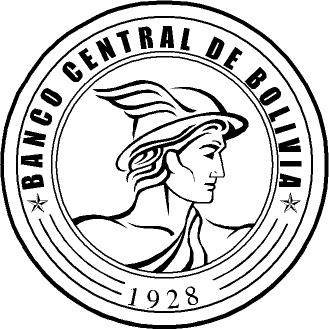 